Date de naissance :………………………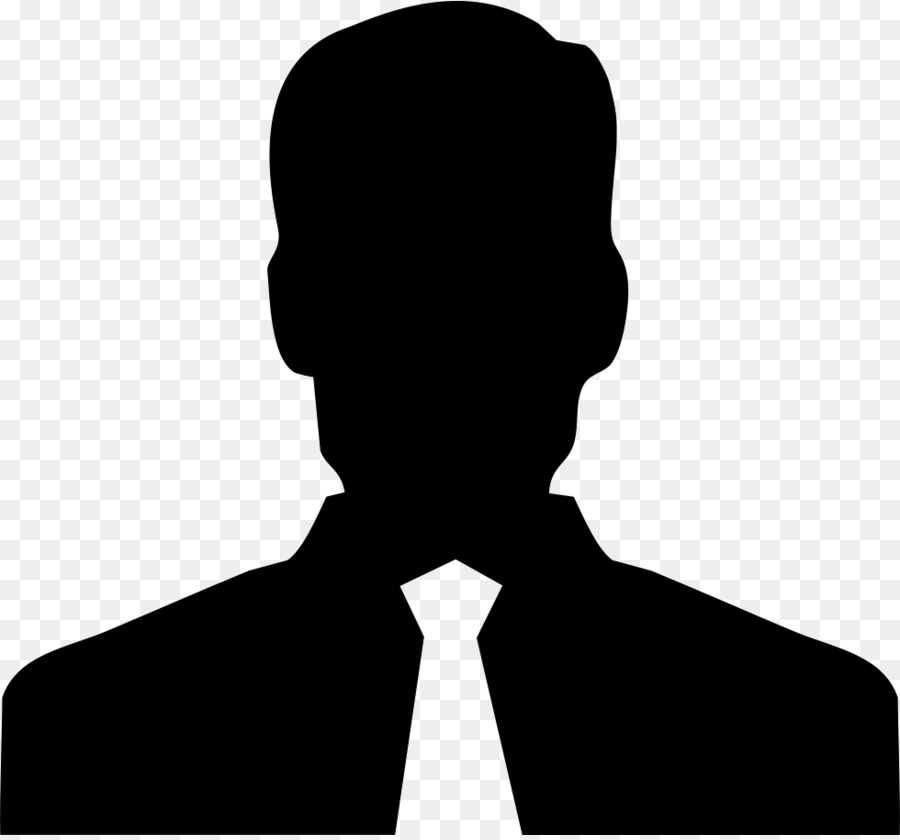 Lieu de naissance :………………………Adresse :………………………………………………………………………Prénom & Nom :Prénom & Nom :Prénom & Nom :Prénom & Nom :ContactContactExpériences professionnellesExpériences professionnellesExpériences professionnellesExpériences professionnellesN° téléphone :N° téléphone :PostePoste EntrepriseDu ………. Au …………..Email :Email :PostePoste EntrepriseDu ………. Au …………..LinkedIn :LinkedIn :PostePoste EntrepriseDu ………. Au …………..Compétences personnellesCompétences personnellesActivités extra-professionnellesActivités extra-professionnellesActivités extra-professionnellesActivités extra-professionnellesLeadershipLeadershipActivité 1Activité 1Activité 1Activité 1CréativitéCréativitéActivité 2Activité 2Activité 2Activité 2Travail en équipeTravail en équipeActivité 3Activité 3Activité 3Activité 3Compétences techniquesCompétences techniquesDiplômes d’étudesDiplômes d’étudesDiplômes d’étudesDiplômes d’études……Master : [UNIVERSITÉ] [UNIVERSITÉ][Année]……Licence : [UNIVERSITÉ] [UNIVERSITÉ][Année]……Le BAC : [LYCÉE] [LYCÉE][Année]…………Centres d’intérêtsCentres d’intérêtsAutres DiplômesAutres DiplômesAutres DiplômesAutres Diplômes……Diplôme 1Diplôme 1Diplôme 1Diplôme 1……Diplôme 2Diplôme 2Diplôme 2Diplôme 2…………LanguesLanguesLanguesLangues……FRANÇAIS FRANÇAIS   NIVEAU : ……ANGLAISANGLAIS  NIVEAU : ………………Attestation de langueAttestation de langueAttestation de langueAttestation de langue……IELTS/ TOEFL/ PTE/DETIELTS/ TOEFL/ PTE/DET  Score : ……TCF/TFITCF/TFI  Score : ……